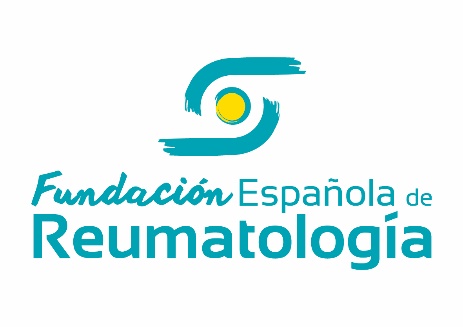 AYUDAS DE LA FUNDACIÓN ESPAÑOLA DE REUMATOLOGÍAMODALIDAD DE PROYECTOS DE INVESTIGACIÓN NO FINANCIADOSComo Investigador Principal del Proyecto                                 , confirmo que el mencionado proyecto no cuenta con financiación de ninguna entidad pública.Firma: Investigador Principal: 